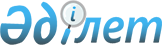 О внесении изменения в решение Кокшетауского городского маслихата от 27 августа 2013 года № С-19/4 "Об утверждении Правил оказания социальной помощи, установления размеров и определения перечня отдельных категорий нуждающихся граждан города Кокшетау"
					
			Утративший силу
			
			
		
					Решение Кокшетауского городского маслихата Акмолинской области от 21 ноября 2013 года № С-21/4. Зарегистрировано Департаментом юстиции Акмолинской области 19 декабря 2013 года № 3931. Утратило силу решением Кокшетауского городского маслихата Акмолинской области от 26 апреля 2016 года № С-2/7      Сноска. Утратило силу решением Кокшетауского городского маслихата Акмолинской области от 26.04.2016 № С-2/7 (вводится в действие со дня официального опубликования).

      Примечание РЦПИ.

      В тексте документа сохранена пунктуация и орфография оригинала.

      В соответствии со статьей 6 Закона Республики Казахстан от 23 января 2001 года "О местном государственном управлении и самоуправлении в Республике Казахстан", Кокшетауский городской маслихат РЕШИЛ:

      1. Внести в решение Кокшетауского городского маслихата "Об утверждении Правил оказания социальной помощи, установления размеров и определения перечня отдельных категорий нуждающихся граждан города Кокшетау" от 27 августа 2013 года № С-19/4 (зарегистрировано в Реестре государственной регистрации нормативных правовых актов № 3804, опубликовано 19 сентября 2013 года в газетах "Көкшетау" и "Степной маяк") следующее изменение:

      подпункт 8) пункта 10 изложить в новой редакции:

      "8) детям школьного возраста, инфицированным туберкулезом, проходившим химиотерапию, по спискам туберкулезного диспансера путем перечисления денежных средств, на организацию горячего питания стоимостью 300 тенге, согласно представленному счету об оплате и акта выполненных работ, по результатам проведенного конкурса в соответствии с Законом Республики Казахстан от 21 июля 2007 года "О государственных закупках";".

      2. Настоящее решение вступает в силу со дня государственной регистрации в Департаменте юстиции Акмолинской области и вводится в действие со дня официального опубликования.



      "СОГЛАСОВАНО"


					© 2012. РГП на ПХВ «Институт законодательства и правовой информации Республики Казахстан» Министерства юстиции Республики Казахстан
				
      Председатель 21 внеочередной
сессии, секретарь Кокшетауского
городского маслихата пятого созыва

Б.Бегалин

      Аким города Кокшетау

Ж.Жумагулов
